GrammarIdentifies nouns, verbs, adjectives, and adverbs in general and their functions in particular sentences.Use the simple verb tenses (e.g., I walked; I walk; I will walk).PunctuationCapitalize proper nouns.    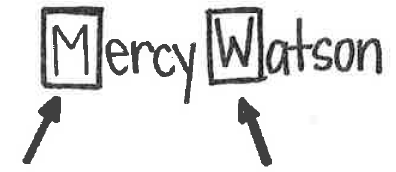 Use commas and apostrophes appropriately.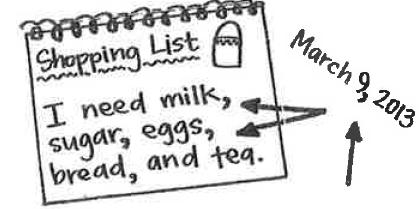 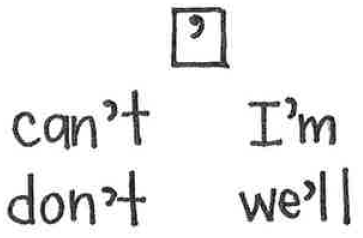 Use quotation marks around the speaker’s exact words.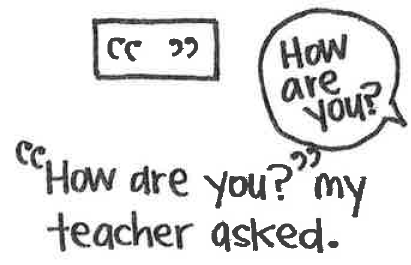 SpellingSpell words drawing on common spelling patterns.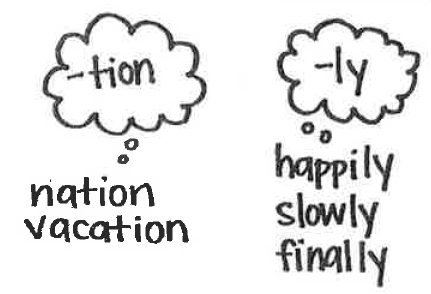 Consult reference material as needed.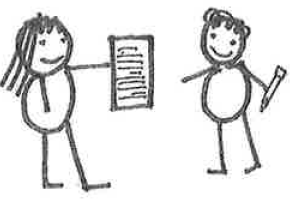 Spell word wall words correctly.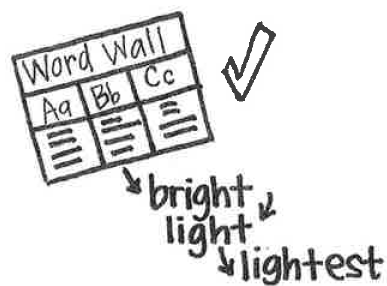 Editing/RevisingChoose words and phrases for effect.*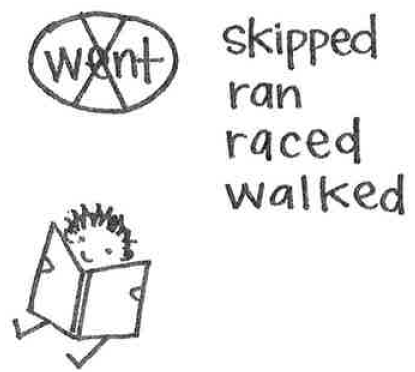 